KATA PENGANTAR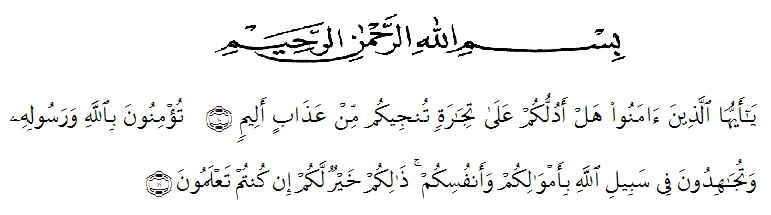 Artinya: "Hai orang-orang yang beriman, sukakah kamu aku tunjukkan suatu perniagaan yang dapat menyelamatkanmu dari azab yang pedih?”(yaitu) kamu beriman kepada Allah dan Rasul-Nya dan berjihad di jalan Allah dengan harta dan jiwamu. Itulah yang lebih baik bagimu, jika kamu mengetahui." (Q.S. As-Shaff 10-11)Puji dan syukur penulis ucapkan kehadirat Allah Swt, juga shalawat dan  beriring salam kepada nabi Muhammad Saw, karena berkat rahmat dan karunianya penulis dapat menyelesaikan skripsi yang berjudul “Perbedaan Hasil Belajar Ekonomi Siswa Menggunakan Model Pembelajaran Kooperatif Think Pair Share (TPS) Dengan Tipe Student Team Achievement Division (STAD)’’Skripsi ini disusun sebagai salah satu syarat untuk memperoleh Gelar Sarjana Pendidikan Ekonomi pada Fakultas Keguruan dan Ilmu Pendidikan Universitas Muslim Nusantara Al Washliyah Medan. Penyusun menyadari bahwa dalam penyusunan skripsi ini tidak lepas dari bantuan dan dorongan dari berbagai pihak. Oleh karena itu, dengan kerendahan hati penyusun mengucapkan terimakasih kepada:Bapak Dr KRT. Hardi Mulyono K. Surbakti, S.E, M. Ap selaku Rektor di Universitas Muslim Nusantara Al Washliyah Medan.Bapak Drs. Samsul Bahri, M. Si selaku Dekan Fakultas Keguruan dan Ilmu Pendidikan di Universitas Muslim Nusantara Al Washliyah Medan beserta staaf dan jajarannya.Bapak Drs. Rijal, M.Si selaku ketua prodi Pendidikan Ekonomi Fakultas Keguruan dan Ilmu Pendidikan  di Universitas Muslim Nusantara Al Washliyah Medan.Bapak Mhd. Zulkifli Hasibuan, SE, M.Si  selaku Dosen Pembimbing yang banyak membantu penulis dalam menyelesaikan skripsi ini dan selaku dosen pengampuh penulis di mata kuliah dari semester 1 di Universitas Muslim Nusantara Al Washliyah Medan.Ibu Isnan Nisa Nasution, S.Pd, M.Pd selaku dosen penguji I dalam penulisan skripsi ini yang telah memberikan masukan berupa saran dan kritikan dalam menyelesaikan penulisan proposal ini.Bapak Drs. Rijal, M.Si selaku dosen penguji II dalam penulisan skripsi ini yang telah memberikan masukan berupa saran dan kritikan dalam menyelesaikan penulisan proposal ini.Bapak/Ibu dosen di lingkungan Fakultas dan Ilmu Pendidikan di Universitas Muslim Nusantara Al Washliyah Medan khususnya dosen Prodi Pendidikan Ekonomi yang telah mendidik penulis selama dalam proses perkuliahan berlangsung.Teristimewah kepada Alm. Sudarseh (yaitu) mama yang telah mengandung dan melahirkan penulis dengan keadaan sehat wal’afiat tidak ada kekurangan suatu apapun, alhamdulillah penulis sekarang sudah sampai di tujuan yang penulis inginkan. Semoga mama di alam sana (Surganya Allah Swt) bahagia melihat penulis sampai di tahap ini.Teristimewah kepada Papa Suprianto dan Mama Siti Susanti tercinta dan tersayang yang telah bersusah payah membesarkan, mendidik, bekerja keras demi penulis, serta memberikan dorongan moril maupun material serta kasih sayang yang tiada hentinya sehingga penulis dapat menyelesaikan proposal ini.Terimakasih untuk satu nama yang tidak bisa saya sebutkan namanya disini, tapi sebut saja dengan kata DIA. Dia yang sudah berhasil membuat senyum manis saya kembali karena hati yang patah di perjuangan panjang saya saat ini. Semoga kita semakin dekat, dan tidak hanya dekat saja. Doa saya menjadi jodoh. Aamiin... Hehhehehehe  Dan dia akan selalu ada disetiap doa-doa saya setelah “berkomunikasi” dengan ALLAH SWT.Terimakasih kepada diri sendiri, yang tetap semangat dan tetap berjuang mengerjakan skripsi ini. Yang mau di ajak kesana-kemari demi menemui dosen pembimbing walaupun panas, hujan, menghampiri. Terimakasih tetap kuat walaupun hati sedang patah dikala mengerjakan skripsi ini.Kepada sahabat-sahabat penulis Anita Kesuma Wati Lubis S.Pd, Anwar Rambe S.Pd, Hesty Andryani Putri S.Pd, Prastyo S.Pd, Wiwik Lestari S.Pd. Serta semua teman-teman seperjuangan FKIP Pendidikan Ekonomi, khususnya Keluarga Besar Pendidikan Ekonomi Semester VIII-A Stambuk 2017.Terimakasih atas dukungannya dan terimakasih kepada Alumni Pendidikan Ekonomi di Universitas Muslim Nusantara Al Washliyah Medan yang telah membantu dalam proses pembuatan skripsi.Penulis mengucapkan terima kasih kepda semua pihak yang telah membantu dan tidak sempat disebutkan namanya satu persatu. Semoga segala bantuan, dukungan dan kerjasamanya dapat menjadi amal ibadah disisi Allah swt., Penulis menyadari bahwa dalam penyusunan skripsi ini masih jauh dari kesempurnaan, untuk itu penulis mengharapkan saran dan kritik yang sifatnya membangun dari pembaca guna menyempurnakan skripsi ini. Semoga semua kebaikan yang telah diberikan kepada penulis mendapatkan balasan dari Allah swt dan di akhir penulis harapkan semoga hasil penelitian ini bermanfaat bagi penulis khususnya dan bagi para pembaca pada umumnya, penulis ucapkan terimakasih.Medan, 23 April  2021		Penulis								   Amelia Irma YantiDAFTAR ISIPERSETUJUAN.........................................................................................................		ABSTRAK...................................................................................................................	ABSTRACT................................................................................................................KATA PENGANTAR................................................................................................		iDAFTAR ISI...............................................................................................................		vDAFRAR TABEL.......................................................................................................		viiiBAB I	PENDAHULUAN.....................................................................................	1	1.1    Latar Belakang....................................................................................	1	1.2	Identifikasi Masalah...........................................................................	5	1.3	Batasan Masalah.................................................................................	6	1.4	Rumusan Masalah..............................................................................	7	1.5	Tujuan Penelitian................................................................................	7	1.6	Manfaat Penelitian..............................................................................	8	1.7	Anggapan Dasar.................................................................................	9	1.8	Hipotesis.............................................................................................	10BAB II	TINJAUAN PUSTAKA.............................................................................	11	2.1	Kerangka Teoritis..............................................................................	11		2.1.1	Pengertian Pembelajaran........................................................	11	2.2	Model Pembelajaran Kooperatif.........................................................	12		2.2.1	Pengertian Model Pembelajaran Kooperatif...........................	12		2.2.2	Tujuan Model Pembelajaran Kooperatif................................	14		2.2.3	Unsur-Unsur Model Pembelajaran Kooperatif.......................	15		2.2.4	Manfaat Model Pembelajaran Kooperatif..............................	16	2.3	Model Pembelajaran...........................................................................	17		2.3.1	Pengertian Model Pembelajaran.............................................	17		2.3.2	Belajar Melalui Model............................................................	18		2.3.3	Ciri-Ciri Model Pembelajaran................................................	19	2.4	Model Pembelajaran Think Pair Share (TPS)....................................	20		2.4.1	Pengertian Model Pembelajaran Think Pair Share (TPS)......	20		2.4.2	Tahap-Tahap Model Pembelajaran Think Pair Share (TPS)..	22		2.4.3	Manfaat Model Pembelajaran Think Pair Share (TPS)..........	24		2.4.4	Kelemahan Model Pembelajaran Think Pair Share (TPS).....	24		2.4.5	Kelebihan Model Pembelajaran Think Pair Share (TPS).......	25	2.5	Model Pembelajaran Student Team Achievement Division (STAD)..	27		2.5.1	Pengertian Model Pembelajaran Student Team Achievement 				Division (STAD)....................................................................	27		2.5.2	Tahap-Tahap Penerapan Model Pembelajaran Student Team 			Achievement Division (STAD)...............................................	28		2.5.3	Kelemahan Model Pembelajaran Student Team Achievement 			Division (STAD).....................................................................	29		2.5.4	Kelebihan Model Pembelajaran Student Team Achievement 				Division (STAD).....................................................................	30	2.6	Hasil Belajar.......................................................................................	31		2.6.1	Pengertian Hasil Belajar.........................................................	31	2.7	Kerangka Konseptual dan Penelitian yang Relevan...........................	32		2.7.1	Kerangka Konseptual.............................................................	32		2.7.2	Penelitian yang Relevan.........................................................	33	2.8	Kerangka Pemikiran dan Alur Pemikiran...........................................	50BAB III	METODE PENELITIAN..........................................................................	53	3.1	Lokasi dan Waktu...............................................................................	53	3.2	Desain Penelitian................................................................................	53	3.3	Populasi dan Sampel...........................................................................	55		3.3.1	Populasi...................................................................................	55		3.3.2	Sampel....................................................................................		56	3.4	Variabel dan Indikator........................................................................	58			3.4.1	Variabel Penelitian..................................................................	58		3.4.2	Indikator Penelitian.................................................................	59	3.5	Instrumen Penelitian..........................................................................	59	3.6	Teknik Pengumpulan Data.................................................................	60		3.7	Teknik Analisis Data..........................................................................	60BAB IV	HASIL PENELITIAN DAN PEMBAHASAN........................................	63	4.1	Hasil Penelitian...................................................................................	63		4.1.1	Data Nilai Variabel X1............................................................	63		4.1.2	Data Nilai Variabel X2............................................................	71BAB V	KESIMPULAN DAN SARAN..................................................................	80	5.1	Kesimpulan.........................................................................................	80	5.2	Saran...................................................................................................	81DAFTAR PUSTAKA.................................................................................................	82DAFTAR TABEL.......................................................................................................	64	3.1	Desain Penelitian..............................................................................	54	3.7	Uji Hipotesis......................................................................................	61	4.1	Tabel 4.1............................................................................................	63	4.2	Tabel 4.2............................................................................................	65	4.3	Tabel 4.3............................................................................................	67	4.4	Tabel 4.4............................................................................................	71	4.5	Tabel 4.5............................................................................................	73	4.6	Tabel 4.6............................................................................................	76	4.7	Tabel 4.7............................................................................................	78